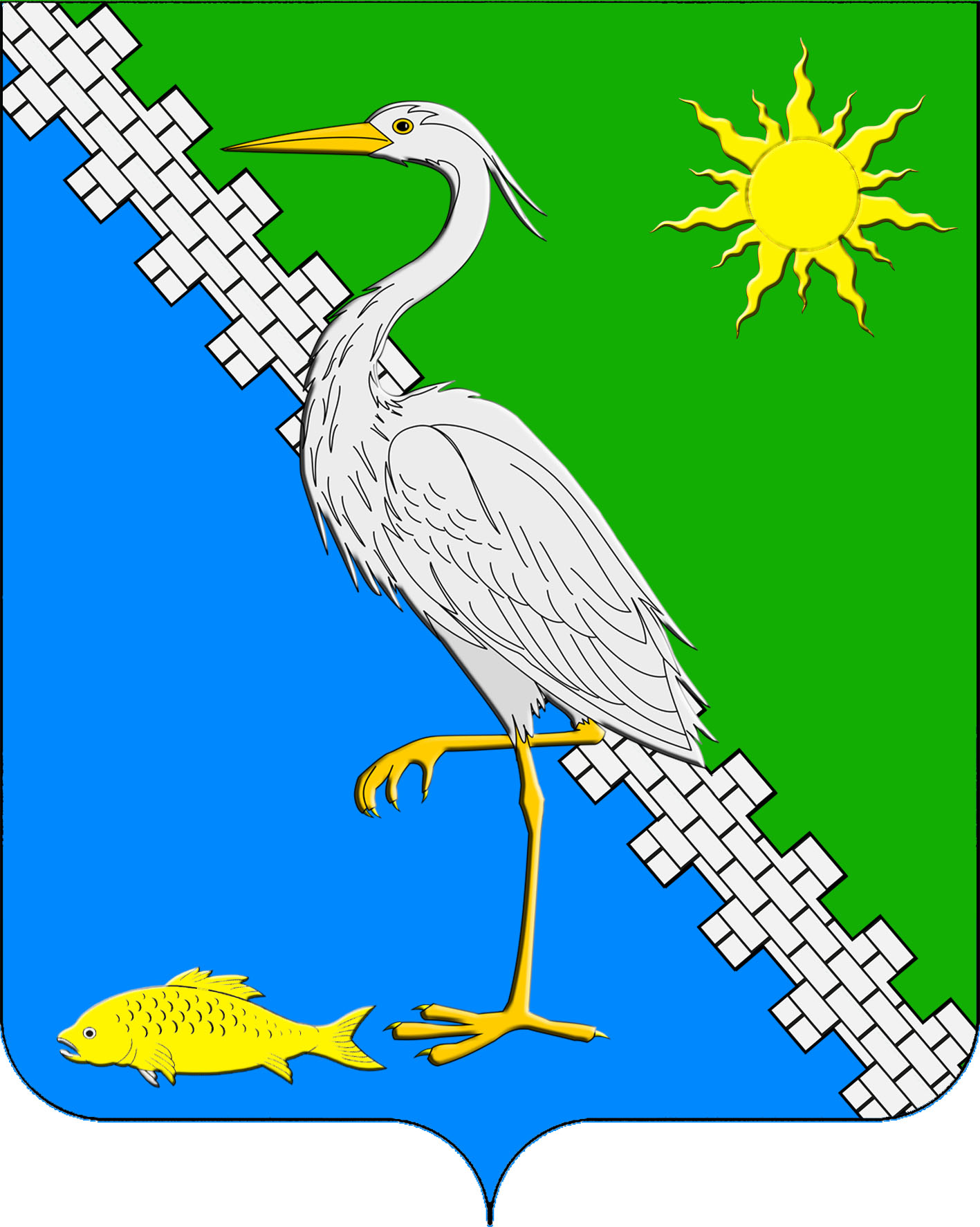 АДМИНИСТРАЦИЯ ЮЖНОГО СЕЛЬСКОГО ПОСЕЛЕНИЯ КРЫМСКОГО РАЙОНАПОСТАНОВЛЕНИЕот	01.06.2021                                                                                                  № 137поселок ЮжныйОб утверждении Порядка общественного обсуждения проекта муниципальной программы «Формирование современной городской среды Южного сельского поселения Крымского района на 2018-2024 годы»В соответствии со статьей 179 Бюджетного кодекса Российской Федерации, Федеральным законом от 6 октября 2003 года №131-ФЗ «Об общих принципах организации местного самоуправления в Российской Федерации», руководствуясь постановлением Правительства Российской Федерации                       от 10 февраля 2017 года № 169 «Об утверждении Правил предоставления и распределения субсидий из федерального бюджета бюджетам субъектов Российской Федерации на поддержку государственных программ субъектов Российской Федерации и муниципальных программ формирования современной городской среды», уставом Южного сельского поселения Крымского района, в целях синхронизации процесса формирования муниципальной программы «Формирование современной городской среды Южного сельского поселения Крымского района на 2018-2024 годы»,                            п о с т а н о в л я ю:1.	Утвердить Порядок общественного обсуждения проекта муниципальной программы «Формирование современной городской среды Южного сельского поселения Крымского района на 2018-2024 годы» (приложение).2. Ведущему специалисту администрации Южного сельского поселения Крымского района О.В.Маркиной обнародовать настоящее постановление путем размещения на информационных стендах, расположенных на территории Южного сельского поселения Крымского района и разместить на официальном сайте администрации Южного сельского поселения Крымского района в сети Интернет.3. Контроль за выполнением настоящего постановления возложить на заместителя главы  Южного  сельского поселения Крымского района                      Е.М. Пазушко.4. Постановление вступает в силу со дня его обнародования.Глава Южного сельского поселения Крымского района                                     		                                 А.А. НиниевПРИЛОЖЕНИЕ к  постановлению  администрацииЮжного сельского поселенияКрымского района от 01.06.2021 № 137Порядок общественного обсуждения проекта муниципальной программы «Формирование современной городской среды  Южного сельского поселения Крымского района на 2018-2024 годы» 1. Общие положения1.1. Настоящий Порядок разработан в соответствии Федеральным законом от 6 октября 2003года № 131-ФЗ «Об общих принципах организации местного самоуправления в Российской Федерации», в целях общественного обсуждения проекта муниципальной программы «Формирование современной городской среды Южного сельского поселения  Крымского района на 2018-2024 годы». 1.2. В обсуждении проекта принимают участие граждане, проживающие на территории Южного сельского поселения Крымского района и организации, зарегистрированные на территории Южного сельского поселения.2. Формы участия граждан, организаций в обсужденииУчастники общественного обсуждения проекта муниципальной программы «Формирование современной городской среды Южного сельского поселения  Крымского района на 2018-2024 годы» подают свои предложения в письменной форме  или в форме электронного обращения, согласно приложению к настоящему порядку. Уведомление, предусматривающее сроки начала и окончания приема предложений, адрес для направления предложений и контактные данные подлежат размещению на официальном сайте администрации Южного сельского поселения.Не подлежат рассмотрению:предложения, направленные после окончания срока приема предложений;предложения, не касающиеся предмета правового регулирования проекта правового акта;предложения, направленные не по установленной форме.3. Порядок  и сроки внесения гражданами, организациями предложений3.1.	Представленные предложения от участников общественного обсуждения проекта муниципальной программы «Формирование современной городской среды Южного сельского поселения Крымского района на 2018-2024 годы»  принимаются после опубликования проекта муниципальной программы «Формирование современной городской среды Южного сельского поселения Крымского района на 2018-2024 годы» (со сроком обсуждения не менее 30 дней со дня его опубликования).3.2. Предложения принимаются администраций Южного сельского поселения в рабочие дни с 8.00 часов до 17.00 часов в сроки и по адресу, указанному в извещении.Порядок рассмотрения предложений граждан, организаций4.1. Для обобщения и оценки предложений от участников общественного обсуждения проекта муниципальной программы «Формирование современной городской среды Южного сельского  поселения Крымского района на 2018-2024 годы»  постановлением главы администрации Южного сельского поселения создается общественная комиссия, в состав которой включаются представители администрации Южного сельского поселения, председатели территориального общественного самоуправления Общественного совета, политических партий и движений. 4.2. Предложения от участников общественного обсуждения проекта муниципальной программы «Формирование современной городской среды Южного сельского поселения Крымского района на 2018-2024 годы»  поступающие в общественную комиссию, подлежат обязательной регистрации.4.3. Представленные для рассмотрения и оценки от участников общественного обсуждения проекта муниципальной программы «Формирование современной городской среды Южного сельского поселения Крымского района на 2018-2024 годы», поступившие с нарушением порядка, срока и формы подачи предложений, по решению общественной комиссии могут быть оставлены без рассмотрения.4.4. По итогам рассмотрения каждого из поступивших предложений общественная комиссия принимает решение о рекомендации его к принятию либо отклонению.4.5. По окончании принятия представленных для рассмотрения и оценки предложений от участников общественного обсуждения проекта муниципальной программы «Формирование современной городской среды Южного сельского поселения  Крымского района на 2018-2024 годы» общественная комиссия готовит заключение (протокол).Заключение (протокол) содержит следующую информацию:общее количество поступивших предложений; количество и содержание поступивших предложений оставленных без рассмотрения;содержание предложений рекомендуемых к отклонению;содержание предложений рекомендуемых для одобрения.4.6. Представленные для рассмотрения и оценки предложения от участников общественного обсуждения проекта муниципальной программы «Формирование современной городской среды Южного сельского поселения Крымского района на 2018-2024 годы» в течение пяти рабочих дней, по результатам заседания общественной комиссии, включаются в муниципальную программу «Формирование современной городской среды Южного сельского поселения Крымского района на 2018-2024 годы». 4.7.	Представители заинтересованных лиц (инициативная группа) уполномоченные на представление предложений, согласование дизайн-проекта, а также на участие в контроле, в том числе промежуточном, и приемке работ, вправе участвовать при их рассмотрении в заседаниях общественной комиссии.4.8. По просьбе представителей заинтересованных лиц уполномоченных на представление предложений по обсуждению муниципальной программы «Формирование современной городской среды Южного сельского поселения Крымского района  на 2018-2024 годы»,  в письменной или устной форме сообщается о результатах рассмотрения их предложений.4.9. Для максимального охвата жителей общественные обсуждения можно проводить в форме сходов граждан, общественных встреч и т.д., в течении установленного срока 30 дней. После каждого собрания жителей необходимо составить протокол заседания общественной комиссии, в котором отражается следующая информация:- дата и место проведения схода граждан;- количество поступивших предложений за ту или иную общественную территорию;- наименование общественной территории;- дата и место проведения следующего схода граждан. После истечения 30-ти дневного срока, составляется итоговый протокол заседания общественной комиссии, в котором отражаются все поступившие предложения и количество предложений, поступивших от граждан, которые в дальнейшем включаются в проект муниципальной программы. Заместитель главы Южного сельскогопоселения Крымского района                                                             Е.М.ПазушкоПРИЛОЖЕНИЕк Порядку общественного обсужденияпроекта муниципальной программы«Формирование современной городской среды Южного сельского поселения Крымского района на 2018-2024 годы»ПРЕДЛОЖЕНИЯ
общественного обсуждения проекта муниципальной программы «Формирование современной городской среды  Южного сельского поселения Крымского района на 2018-2024 годы» Фамилия, имя, отчество представителя ___________________________________________Дата и № протокола общего собрания ______________________________________________  Адрес места жительства ____________________________________________________________Личная подпись и дата  ____________________________________________________________Даю согласие на обработку моих персональных данных в целях рассмотрения и включения предложений в муниципальную программу «Формирование современной городской среды Южного сельского поселения Крымского района на 2018-2024 годы» в соответствии с действующим законодательством.Персональные данные, в отношении которых дается настоящее согласие, включают данные, указанные в настоящих предложениях. Действия с персональными данными включают в себя: обработку (сбор, систематизацию, накопление, хранение, уточнение, обновление, изменение), использование, распространение, обеспечение, блокирование, уничтожение. Обработка персональных данных: автоматизация с использованием средств вычислительной техники, без использования средств автоматизации. Согласие действует с момента подачи данных предложений в муниципальную программу «Формирование современной городской среды  Южного сельского поселения Крымского района  на 2018-2024 годы» до моего письменного отзыва данного согласия.Подпись дата ___________________________________________________________________№п/пАдресный ориентирСодержание предложенияОбоснование1234